LISBOA, MADRID, ANDALUCÍA Y BARCELONA 2023 - LISBOA A BARCELONA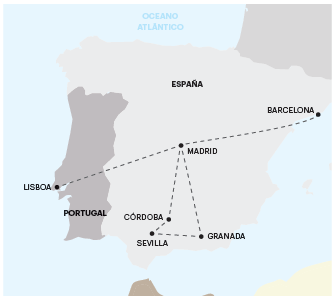 11 días de viajeSALIDAS:2023:Mayo: 14 Julio: 9Septiembre: 3 Octubre: 1Noviembre: 12 Diciembre: 102024:Febrero: 11 Marzo: 10**importante: Fechas, itinerarios y precios pueden cambiar sin aviso previo.Para información actualizada, por favor consultar a www.americas-abreu.com ITINERARIO1º DÍA - LLEGADA A LISBOALlegada al aeropuerto. Recepción y traslado al hotel (la mayoría de los hoteles en Europa solo aceptan la entrada después de las 2 pm). Tiempo libre y hospedaje. A las 7 pm, encuentro de bienvenida en el hotel con su guía Abreu.2º DÍA – LISBOAPor la mañana visita de la ciudad, incluyendo el barrio histórico de Belem, donde se encuentran la Torre de Belem, el Monumento a los Descubrimientos, el Monasterio de los Jerónimos y la famosa Fábrica de los Pasteles de Belem. Tarde y noche libres para actividades personales, o para participar en nuestros tours opcionales. 3º DÍA – LISBOA > MADRIDViaje hacia Madrid donde llegaremos por la tarde. Tiempo libre.4º DÍA - MADRI > PUERTO LAPICE (ROTA DE D. QUIXOTE) > CÓRDOBA > SEVILLASalida por la provincia de Castilla a Puerto Lapice, un pequeño pueblo famoso por sus molinos de viento y que, según la leyenda, fue una parada para D. Quijote. Breve parada. Continuación hacia Córdoba, ubicada a orillas del río Guadalquivir y que se destaca por su ambiente morisco. Visita de la Mezquita-Catedral, una vez la principal mezquita islámica en la Península Ibérica, hasta que los cristianos se apoderaron de la ciudad en 1236. Tiempo libre para almorzar. Llegada a Sevilla, capital de Andalucía. 5º DÍA – SEVILLAVisita de esta encantadora ciudad en la cual destacamos el fascinante barrio judío de Santa Cruz, donde vivió Murillo. Tarde libre para visitas a gusto personal o compras. Consulte el listado de excursiones opcionales y su Guía Abreu.6º DIA – SEVILLA > RONDA > MÁLAGA > GRANADAViaje hacia la ciudad de Ronda, ubicada en un promontorio rocoso. Tiempo libre para pasear. Continuación hacia Málaga, capital de la Costa del Sol. Tiempo libre para almorzar. Llegada a Granada.7º DIA – GRANADA > MADRIDPor la mañana visita guiada del complejo de la Alhambra, ubicado en lo alto de una colina y en lo cual habitaba el monarca de la Dinastía Nasrida y la corte del Reino de Granada. Rodeado por murallas, el complejo del Alhambra tiene adentro jardines, áreas habitacionales y de ocio. Todo el complejo es testimonio de la herencia musulmana en toda la Península Ibérica, siendo el último reducto musulmán ha sido conquistado por el ejército de los Reyes Católicos en 1492 (la visita del interior del Palacio está sujeta a reconfirmación). Continuación del viaje hacia Madrid. 8º DIA – MADRIDVisita panorámica guiada de Madrid, tarde y noche libres. Hable con su guía y participe en nuestras propuestas.9º DÍA – MADRID > ZARAGOZA > BARCELONASalida hacia Zaragoza, la antigua capital del reino de Aragón. Tiempo libre para visitar la famosa Basílica de la Virgen del Pilar. Almuerzo libre. Por la tarde, continuación del viaje hacia Cataluña. Llegada a Barcelona.10º DÍA – BARCELONAVisita de la capital catalana: las Ramblas, Plaza de Catalunya, Casas Millá (La Pedrera) y Battló, la Sagrada Familia (parada). Después de la panorámica, subida al Parque Montjuic y al Estadio Olímpico. Tarde libre para continuar descubriendo las bellezas de Barcelona o participar en un recorrido opcional. 11º DÍA – SALIDA DESDE BARCELONALos servicios del hotel terminan con el desayuno (la habitación puede permanecer ocupada hasta las 10 o las 12 de la mañana, según las reglas de cada hotel). Traslado de salida no incluido. Feliz viaje de regreso.servicios incluidos:10 Desayunos;Circuito en autobús de turismo;Traslado de llegada (el traslado solo se incluye si recibimos información de vuelo con más de 15 días de anticipación);Estancia en habitaciones dobles en los hoteles mencionados;Acompañamiento en todo el circuito por un guía bilingüe Abreu (español y portugués);Visitas de ciudad (incluidas) con guía local: Lisboa, Córdoba, Sevilla, Granada y Barcelona;Otras Ciudades y Locaciones comentadas por nuestro Guía: Madrid, Puerto Lapice, Ronda, Málaga y Zaragoza;Entradas a museos y monumentos según el itinerario: Mezquita-Catedral y Sinagoga de Córdoba, Complejo de la Alhambra de Granada (la visita del interior del Palacio está sujeta a reconfirmación) y Basilica de La Virgen del Pilar;Auriculares para mayor comodidad durante las visitas.Servicios excluidos:Traslado de salida;Tasas hoteleras y de servicios;Cualquier cosa que no esté especificada correctamente en los "Servicios incluídos";TABLA DE PRECIOS:Precios por persona en USD - PARTE TERRESTRE: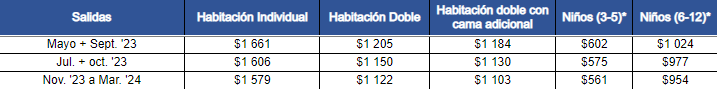 NUESTROS HOTELES PREVISTOS O SIMILARES:LISBOAVIP Executive Santa Iria ★★★★MADRIDHotel Puerta De Toledo ★★★SEVILLAYIT Via Sevilla Mairena ★★★★GRANADAMacià Condor ★★★★BARCELONACatalonia Gran Verdi ★★★★NOTA IMPORTANTE:En salidas que coincidan con ferias o otros eventos especiales, la estadía podrá ser en otros hoteles y/o ciudades distintas de las indicadas en el itinerario.EXCURSIONES OPCIONALES 2023/2401 – Lisboa a Noche – 70€ Noche de Fado y folclore con cena típica.02 – Évora y Compras en Shopping Freeport – 45€ Visita a Évora, capital de la región de Alentejo y Ciudad Patrimonio de la Humanidad por la UNESCO. Parada con tiempo libre para ir de compras al Shopping Freeport en Alcochete.03 – Nazaré y Fátima – 55€Excursión de día completo a Nazaré (famoso pueblo de pescadores) y al Santuario de Fátima. Almuerzo incluido. 04 – Toledo Esencial – 50€ Visita a la antigua capital de España, hoy Patrimonio Mundial (con entrada en la Catedral). 05 – Madrid a Noche – Opción con cena - 70€ Espectaculo de baile flamenco con cena y bebida. 06 – Madrid a Noche – Opción sin cena - 50€ Espectaculo de baile flamenco con bebida. 07 – Noche Sevillana – 55€ Paseo en carruaje de caballos y show de baile flamenco.08 – Santuario de Montserrat y Camp Nou – 50€ Visita de medio día al Santuario de Montserrat, ubicado en un entorno espléndido. De regreso a Barcelona, parada para hacer fotos en el Estadio Camp Nou (visita exterior; sin entrada). 09 – Andorra – 50€ Tour de día completo al Principado de Andorra, uno de los países más pequeños del mundo situado en los Pirineos (entre España y Francia) y famoso destino turístico y de compras.NOTAS:- Abreu se reserva el derecho de ajustar los valores de estos tours cuando exista un incremento en el costo de losboletos y/u otros que lo justifiquen;- Su Guía estará a Su disposición para cualquier información sobre estas excursiones e indicará previamente los horarios de las mismas.- Para que los paseos puedan realizarse con la eficiencia que Ud. por cierto deseará, solicitamos que haga sus reservas con la antelación aconsejada.- Estas excursiones solo podrán tener lugar con un mínimo de pasajeros, variable según el paseo.